Бриф на производство видеоролика Продакшн-студия Winterfilm+7 (916) 40-77-88-9http://winterfilm.ru Эл.почта: info@winterfilm.ru
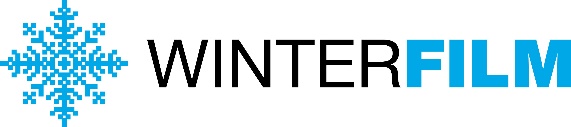 КомпанияСайт компанииСфера деятельности компанииПродукт/услугаОписание продукта/услугиЦелевая аудитория регион, возраст, пол, доход,другое Основные конкурентыКлючевое отличие от конкурентовна котором нужно акцентировать внимание Тип ролика имиджевый, презентационный,о мероприятии, рекламныйЦели и задачи роликаключевое сообщение ролика, какую информацию ролик должен донести до потребителейМеста размещения роликаОжидаемая реакция целевой аудиторииПредполагаемые места съемкинаш павильон/Ваш офис, торговая точка, шоурум, другоеПрисутствие в ролике сотрудников компаниирядовые сотрудники, первые лица компанииПрофессиональный актер/ведущий не нужен/нужен (пол, возраст, типаж)Ограничения в содержании что точно нельзя показывать, говорить о Вашем продукте/услугахСтиль роликассылки на понравившиеся примеры видеороликовИдея/сценарий предварительные идеи, пожелания(если есть)Компьютерная графика  2D/3D, инфографика, персонажная анимация, другоеСаунд дизайнмузыка, звуковые эффектыКоличество дикторовпол, языкНеобходимость перевода на иностранный языкукажите языкиПредполагаемый хронометраж роликаФинальное разрешение видеоматериала 4K (3840 х 2160), HD (1920х1080), другоеСрок сдачи проектаПредполагаемый бюджет производстваесли есть ограниченияДополнительная информацияпо желаниюКонтактная информация представителя компанииотдел, должность, ФИО, телефон, e-mail